JAVNI NASTOP UČENCEV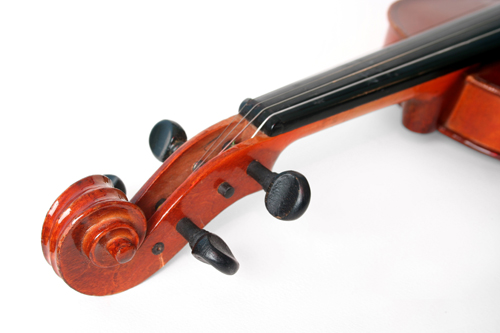 KONSERVATORIJA ZA GLASBO IN BALET MARIBORODDELKA ZA GODALA ČETRTEK, 30. 1. 2020, OB 18.00MALA DVORANA KONSERVATORIJA ZA GLASBO IN BALET MARIBOR1. J. Haydn:	SUPRISE SIMPHONY	NINA KREČIČ, violina, 2. r. 			Klavir: Anastasija Romanova			Mentorica: Vesna Čobal Marta2. M. Magidenko:	ŽOGICA	TITINA IVANUŠIČ, violina, 1. r. 			Klavir: Otmar Plavčak			Mentor: Andrej Božič3. Tradicionalna:	GO TELL AUNT RHODY	HANA LARTEY OSEI, violina, 1. r. 			Klavir: Otmar Plavčak			Mentorica: Aleksandra Herman4. K. in H. Colledge:	METULJČKI	DENA LEBER, violina, 1. r. 			Klavir: Otmar Plavčak			Mentorica: Aleksandra Herman5. Narodna:	TWINKLE, TWINKLE 	KLARA OZMEC, violina, 1. r. 		LITTLE STAR	Klavir: Otmar Plavčak			Mentorica: Aleksandra Herman6. Ch. Bornemann:	KAČA	MIA POGAČAR, violina, 2. r.     R. Matz:	KOMAR	Klavir: Otmar Plavčak			Mentor: Andrej Božič7. S. Suzuki:	PERPETUM MOBILE	VAL KOVAČIČ, violina, 2. r. 			Klavir: Otmar Plavčak			Mentor: Andrej Božič8. D. B. Kabalevski:	MARŠ	AICHA LENA DIALLO MAZREK, violončelo, 2. r. 			Klavir: Barbara Novak			Mentorica: Petra Neuvirt9. A. Vivaldi: 	ALLEGRO	AURORA LORBER, violončelo, 2. r. 			Klavir: Barbara Novak			Mentorica: Petra Neuvirt10. K. & H. Colledge:	DAYDREAMING	INA BEZELJAK, violina, 2. r. 			Klavir: Andraž Fišer, 3. l. 			Mentorica: mag. Martina Praljak11. G. F. Handel:	BOURREE	MARUŠA JECELJ KRAJNČAN, violončelo, 3. r. 			Klavir: Barbara Novak			Mentorica: Petra Neuvirt12. F. Küchler:	CONCERTINO	KRISTINA VAVH, violina, 3. r. 			Klavir: Otmar Plavčak			Mentorica: Vesna Čobal Marta13. F. Küchler:	CONCERTINO v D-duru, 	MATEVŽ KULOVEC, violina, 4. r. 		2. in 3. stavek	Klavir: Otmar Plavčak			Mentorica: mag. Martina Praljak14. J. E. Newell:	ROMANTIČNA SLIKA	ČRT ZBIČAJNIK, violina, 5. r. 			Klavir: Karolina Zbičajnik, 6. r. 			Mentorica: mag. Martina Praljak15. N. Rubinstein:	KOLOVRAT	KLEMEN CUNDRIČ, violina, 5. r. 			Klavir: Otmar Plavčak			Mentor: Andrej Božič16. J. Firšt:	ŠKRATOVA SKRIVNOST	ENJA LEBER, violina, 6. r. 			Klavir: Otmar Plavčak			Mentorica: Aleksandra Herman17. G. B. Viotti:	KONCERT v G-duru, 1. stavek	EVA POLJANEC, violina, 6. r. 			Klavir: Otmar Plavčak			Mentorica: mag. Martina Praljak18. A. Corelli:	GRAVE	ELA VARL, violončelo, 7. r. 			Klavir: Barbara Novak			Mentorica: Petra Neuvirt		ODMOR19. S. Rachmaninoff:	ELEGIČNI TRIO št. 1, g-mol	KLAVIRSKI TRIO »LIBERO« 			LAURA CALLIGARIS, violina, 3. l. UMG			JANET NEUBAUER, klavir, 3. l. UMG			ARIEL VEI ATANASOVSKI, violončelo, 3. l. UMG			Mentorica: Petra Neuvirt